INWES (International Network of Women Engineers and Scientists)ANNOUNCEMENT FOR THE 17TH ANNUAL GENERAL MEMBERS MEETING (AGM 17)via Zoom, September 2, 2021Dear Members of INWES,The 17th Annual General Meeting (AGM 17) for members will be held via Zoom on September 2nd (Thursday), 2021, from 2:00~3:30 pm UK time. Please note that the AGM will be held on Day 2 of the ICWES 18 virtual event.If you are not able to attend the AGM in person, please nominate a proxy to attend and vote on your behalf at the AGM by clicking on: https://forms.gle/Ha8eQ6tXhoZRcyg2A  no later than August 26, 2021. The proxy does not have to be an INWES member ( By  law 4.12). If you have problems submitting the form please contact the secretary general at info@inwes.org or mary.mwangi@inwes.net. Following is the agenda for AGM 17. Additional reports will be sent to you via email before the AGM.Please note that only members in good standing will be allowed to vote. Please make sure that your membership payment for the year 2020/2021 has been completed.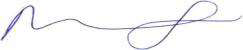 Mary MwangiINWES Secretary Generalmary.mwangi@inwes.netAGENDA for the ANNUAL GENERAL MEMBERS MEETING 17via Zoom, September 2, 2021Time: 2:00pm-3:30pm, UK time (1:00pm~2:30pm UTC)Venue: ZoomOpening by the president1.1 Verification of quorum1.2 Minute of Silence to honor COVID 19 victims and the late Fatoumata Baldé.1.3 Adoption of AGM 16 minutes (see attached)Motion AGM17-1 To adopt the AGM 17 agendaFor Motion:   ______	Against: ______	Abstention:  ______Motion AGM17-2 To adopt the AGM 16 minutes prepared by the Secretary General and provided with the meeting documents.For Motion:   ______	Against: ______	Abstention:  ______Report on INWES activities 2020-20212.1 President’s Report2.2 Past President's Report2.3 Deputy President's Report 2.2 VPs Reports2.3 Treasurer’s Report (financial statement will be reported at a separate meeting via email before December, 2021)2.4 Secretary General’s Report2.5 Committee Reports2.6 Regional Network Report3. Voting on Motions 4. ICWES 19 presentation5. Any other business (questions, comments, needs)6.  End of Meeting 